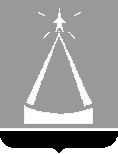 ГЛАВА  ГОРОДСКОГО  ОКРУГА  ЛЫТКАРИНО  МОСКОВСКОЙ  ОБЛАСТИПОСТАНОВЛЕНИЕ30.12.2022  №  829-пг.о. ЛыткариноО досрочном прекращении реализации муниципальной программы«Здравоохранение» на 2020-2024 годы В соответствии со ст. 179 Бюджетного кодекса Российской Федерации, Положением о муниципальных программах городского округа Лыткарино, утвержденным  постановлением  главы  городского округа  Лыткарино  от 02.11.2020 № 548-п, с учётом постановления главы городского округа Лыткарино от 15.11.2022 № 702-п «Об утверждении муниципальной программы «Здравоохранение» на 2023-2027 годы», постановляю:1. Досрочно прекратить реализацию муниципальной программы «Здравоохранение» на 2020-2024 годы, утвержденную постановлением главы городского округа Лыткарино от 31.10.2019 № 830-п «Об утверждении муниципальной программы «Здравоохранение» на 2020-2024 годы». 2. Признать утратившими силу:  2.1. постановление главы городского округа Лыткарино Московской области от 31.10.2019 № 830-п «Об утверждении муниципальной программы «Здравоохранение» на 2020-2024 годы»; 2.2. постановление главы городского округа Лыткарино Московской области от 16.01.2020 № 12-п «О внесении изменений в муниципальную программу «Здравоохранение» на 2020-2024 годы»; 2.3. постановление главы городского округа Лыткарино Московской области от 15.07.2020 № 334-п «О внесении изменений в муниципальную программу «Здравоохранение» на 2020-2024 годы»; 2.4. постановление главы городского округа Лыткарино Московской области от 28.08.2020 № 429-п «О внесении изменений в муниципальную программу «Здравоохранение» на 2020-2024 годы»; 2.5. постановление главы городского округа Лыткарино Московской области от 25.11.2020 № 591-п «О внесении изменений в муниципальную программу «Здравоохранение» на 2020-2024 годы»; 2.6. постановление главы городского округа Лыткарино Московской области от 20.01.2021 № 20-п «О внесении изменений в муниципальную программу «Здравоохранение» на 2020-2024 годы»; 2.7. постановление главы городского округа Лыткарино Московской области от 26.04.2021 № 228-п «О внесении изменений в муниципальную программу «Здравоохранение» на 2020-2024 годы»; 2.8. постановление главы городского округа Лыткарино Московской области от 25.10.2021 № 531-п «О внесении изменений в муниципальную программу «Здравоохранение» на 2020-2024 годы»; 2.9. постановление главы городского округа Лыткарино Московской области от 25.04.2022 № 252-п «О внесении изменений в муниципальную программу «Здравоохранение» на 2020-2024 годы»; 2.10. постановление главы городского округа Лыткарино Московской области от 09.08.2022 № 478-п «О внесении изменений в муниципальную программу «Здравоохранение» на 2020-2024 годы».3. Настоящее постановление вступает в силу с 01.01.2023 года.4. Заместителю  главы  Администрации  городского  округа  Лыткарино               Е.В.Забойкину обеспечить опубликование настоящего постановления                       в установленном порядке и размещение на официальном сайте городского округа Лыткарино в сети «Интернет».5. Контроль за исполнением настоящего постановления возложить на заместителя главы Администрации городского округа Лыткарино                Е.В.Забойкина.К.А.Кравцов